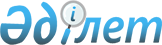 "Қазақстан Республикасы мен Еуропалық Одақ арасындағы жаңа базалық Ынтымақтастық туралы келісімнің жобасына ұсыныстар әзірлеу жөніндегі ведомствоаралық комиссияның құрамын бекіту туралы" Қазақстан Республикасы Үкіметінің 2010 жылғы 25 ақпандағы № 132 қаулысына өзгеріс енгізу туралы
					
			Күшін жойған
			
			
		
					Қазақстан Республикасы Үкіметінің 2011 жылғы 13 маусымдағы № 653 Қаулысы. Күші жойылды - Қазақстан Республикасы Үкіметінің 2017 жылғы 19 қазандағы № 651 қаулысымен
      Ескерту. Күші жойылды - ҚР Үкіметінің 19.10.2017 № 651 қаулысымен.
      Қазақстан Республикасының Үкіметі ҚАУЛЫ ЕТЕДІ:
      1. "Қазақстан Республикасы мен Еуропалық Одақ арасындағы жаңа базалық Ынтымақтастық туралы келісімнің жобасына ұсыныстар әзірлеу жөніндегі ведомствоаралық комиссияның құрамын бекіту туралы" Қазақстан Республикасы Үкіметінің 2010 жылғы 25 ақпандағы № 132 қаулысына мынадай өзгеріс енгізілсін:
      көрсетілген қаулыға қосымша осы қаулының қосымшасына сәйкес жаңа редакцияда жазылсын.
      2. Осы қаулы қол қойылған күнінен бастап қолданысқа енгізіледі. Қазақстан Республикасы мен Еуропалық Одақ арасындағы жаңа
базалық Ынтымақтастық туралы келісімнің жобасына
ұсыныстар әзірлеу жөніндегі ведомствоаралық
комиссияның құрамы
      Орынбаев                 - Қазақстан Республикасы Премьер-Министрінің
      Ербол Тұрмаханұлы          орынбасары, төраға
      Жигалов                  - Қазақстан Республикасы Сыртқы істер
      Константин Васильевич      министрінің орынбасары, төрағаның
                                 орынбасары
      Қабиева                  - Қазақстан Республикасы Сыртқы істер
      Дәмегүл Нәбиқызы           министрлігінің Жалпыеуропалық
                                 ынтымақтастық департаменті директорының
                                 орынбасары, хатшы
      Меркель                  - Қазақстан Республикасы Бас прокурорының
      Иоганн Давидович           бірінші орынбасары (келісім бойынша)
      Әбдіқазымов              - Қазақстан Республикасы Ұлттық қауіпсіздік
      Қабдулкәрім Ратайұлы       комитеті төрағасының орынбасары (келісім
                                 бойынша)
      Әубәкіров                - Қазақстан Республикасы Ішкі істер 
      Амантай Акрамұлы           министрінің орынбасары
      Ахметов                  - Қазақстан Республикасының Еңбек және
      Серік Әбжәлиұлы            әлеуметтік қорғау вице-министрі
      Байжүнісов               - Қазақстан Республикасының Денсаулық сақтау
      Ерік Әбенұлы               вице-министрі
      Бектұров                 - Қазақстан Республикасының Көлік және
      Азат Ғаббасұлы             коммуникация вице-министрі
      Бөлтіріков               - Қазақстан Республикасының Қоршаған ортаны
      Руслан Ескендірұлы         қорғау вице-министрі
      Дәленов                  - Қазақстан Республикасының Қаржы
      Руслан Ерболатұлы          вице-министрі
      Жанжүменов               - Қазақстан Республикасының Қорғаныс
      Талғат Жеңісұлы            министрінің орынбасары
      Ырсалиев                 - Қазақстан Республикасының Білім және ғылым
      Серік Әзтайүлы             вице-министрі
      Құсдәулетов              - Қазақстан Республикасының Әділет
      Дулат Рашитұлы             вице-министрі
      Омаров                   - Қазақстан Республикасының Туризм және
      Мұрат Ескелдіұлы           спорт вице-министрі
      Оразаев                  - Қазақстан Республикасының Ауыл
      Марат Аблахатұлы           шаруашылығы вице-министрі
      Петров                   - Қазақстан Республикасының Төтенше
      Валерий Викторович         жағдайлар вице-министрі
      Pay                      - Қазақстан Республикасының Индустрия және
      Альберт Павлович           жаңа технологиялар бірінші вице-министрі
      Сүлейменов               - Қазақстан Республикасының Экономика және
      Тимур Мұратұлы             бюджеттік жоспарлау вице-министрі
      Телебаев                 - Қазақстан Республикасының Мәдениет және
      Ғазиз Тұрысбекұлы          ақпарат вице-министрі
      Толымбаев                - Қазақстан Республикасының Мұнай және газ
      Берік Зиябекұлы            вице-министрі
      Әбсаттаров               - Қазақстан Республикасы Байланыс және
      Қайрат Бектайұлы           ақпарат министрлігінің жауапты хатшысы
      Жарқынбаев               - Қазақстан Республикасының Статистика
      Жасер Әзімханұлы           агенттігі төрағасының орынбасары
      Парсегов                 - Қазақстан Республикасы Бәсекелестікті
      Борис Анатольевич          қорғау агенттігі (Монополияға қарсы
                                 агенттік) төрағасының орынбасары
      Шаймағамбетов            - Қазақстан Республикасының Ұлттық Ғарыш
      Еркін Мұстафаұлы           агенттігі төрағасының орынбасары
      Калюжный                 - Қазақстан Республикасы Адам құқықтары
      Вячеслав Афанасьевич       жөніндегі ұлттық орталығының басшысы
                                 (келісім бойынша)
      Айтқұлова                - Қазақстан Республикасы Жоғарғы Соттың
      Нұргүл Ілесқызы            жанындағы Соттардың қызметін қамтамасыз
                                 ету департаментінің Халықаралық-құқық
                                 бөлімі меңгерушісінің орынбасары (келісім
                                 бойынша)
					© 2012. Қазақстан Республикасы Әділет министрлігінің «Қазақстан Республикасының Заңнама және құқықтық ақпарат институты» ШЖҚ РМК
				
Қазақстан Республикасының
Премьер-Министрі
К. МәсімовҚазақстан Республикасы
Үкіметінің
2011 жылғы 13 маусымдағы
№ 653 қаулысына
қосымшаҚазақстан Республикасы
Үкіметінің
2010 жылғы 25 ақпандағы
№ 132 қаулысына
қосымша